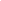 教学目标(mål)：第七课三国鼎立课文总结，课后阅读火烧赤壁。教学重点(tyngdpunkt)：进一步加深对历史三国的兴趣和了解，熟识生字生词。教学辅助(material)：课文及短片。课时安排(tidsplanering): 9.30- 12.15  上课内容 lektionsinnehåll第一课时ＫＬ　 －(1:a timme)　步骤一(steg 1)回顾上堂课内容，检查作业情况，听写。步骤二(steg 2)分享课外阅读内容。步骤三(steg 3)导入课后阅读”火烧赤壁”。第二课时ＫＬ　 －　　步骤一(steg 1)阅读。步骤二(steg 2)讲解生词生字。步骤三(steg 3)请学生总结概括课文内容。短片1.”火烧赤壁”(https://www.youtube.com/watch?v=wJRPkYXtDYM)第三课时ＫＬ　 －　　步骤一(steg1)短片2.热血三国https://www.youtube.com/watch?v=9mzg0AIL7EY步骤二(steg2)比较两个短片，讨论哪个更真实，写出短片中出现的成语。写生词成语比赛。步骤三(steg 3)课后练习。。课后作业 Läxa:写一个历史人物故事。阅读课后读物至少30页。上课学生Närvarolistan学生姓名本周是否到课 närvarande på lektionen上周作业是否完成 läxa inlämnade under lektionen张瑞蕊到x刘宜达到x卢梦梦到x徐子昇到x李宗霖到x洪川到x陈昱文到x徐靖翔到x伍心悦到x伍心颖到x陈怡到xJames到x高育翔到x周一琳到x詹子颖到x詹子毓到x张聿铭到x